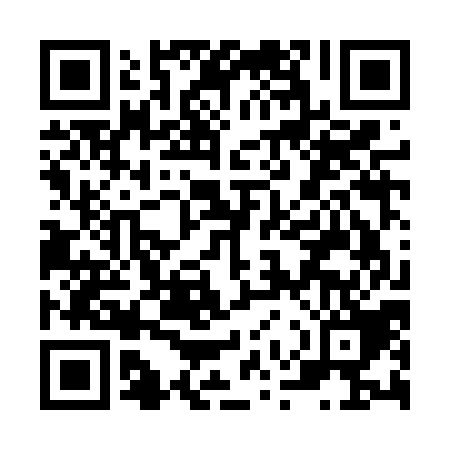 Ramadan times for Barata, BulgariaMon 11 Mar 2024 - Wed 10 Apr 2024High Latitude Method: Angle Based RulePrayer Calculation Method: Muslim World LeagueAsar Calculation Method: HanafiPrayer times provided by https://www.salahtimes.comDateDayFajrSuhurSunriseDhuhrAsrIftarMaghribIsha11Mon5:095:096:4312:354:406:276:277:5512Tue5:085:086:4112:344:416:286:287:5613Wed5:065:066:4012:344:426:296:297:5714Thu5:045:046:3812:344:436:306:307:5915Fri5:025:026:3612:334:436:316:318:0016Sat5:005:006:3412:334:446:336:338:0117Sun4:594:596:3312:334:456:346:348:0218Mon4:574:576:3112:334:466:356:358:0419Tue4:554:556:2912:324:476:366:368:0520Wed4:534:536:2712:324:486:376:378:0621Thu4:514:516:2612:324:496:386:388:0822Fri4:494:496:2412:314:506:406:408:0923Sat4:474:476:2212:314:516:416:418:1024Sun4:454:456:2012:314:516:426:428:1125Mon4:434:436:1912:314:526:436:438:1326Tue4:414:416:1712:304:536:446:448:1427Wed4:394:396:1512:304:546:456:458:1528Thu4:374:376:1412:304:556:466:468:1729Fri4:354:356:1212:294:566:486:488:1830Sat4:344:346:1012:294:566:496:498:2031Sun5:325:327:081:295:577:507:509:211Mon5:305:307:071:285:587:517:519:222Tue5:285:287:051:285:597:527:529:243Wed5:265:267:031:286:007:537:539:254Thu5:245:247:011:286:007:547:549:265Fri5:215:217:001:276:017:567:569:286Sat5:195:196:581:276:027:577:579:297Sun5:175:176:561:276:037:587:589:318Mon5:155:156:551:266:037:597:599:329Tue5:135:136:531:266:048:008:009:3410Wed5:115:116:511:266:058:018:019:35